5-DAY MBA & MCA ORIENTATION PROGRAM (BITN-PGOP) 2022 AT BIRLA INSTITUTE OF TECHNOLOGY, NOIDA FROM SEPTEMBER 05-09, 2022The advent of 21st century has brought about with itself a change in career options and industry expectations from the aspirants who seek to join it. The PG Orientation Program (BITN- PGOP 2022) is an attempt by BIT Mesra (Ranchi) Off – Campus Noida to acquaint its first year PG students with the new cutting-edge technologies and business ideas that have now become an inalienable part of the professional working environment and whose nascent or expert knowledge any industry or business aspirant is expected to have. The invited industry and academia experts gave meaningful insights as to how students should prepare themselves to navigate this technology and volatility in work and professional environment. The Sessions by the experts from industry and academia were held during September 05 – 09, 2022. The spectrum of speakers included Dr. Abhishek Singh (Britannia), Ms. Akshara Seth (Your Next Move), Dr. Debashish Kumar Sahoo (NIAM Jaipur), Dr. Nripendra Singh (Pennsylvania University), Mr. Himanshu Chauhan & Mr. Roushan Ambasta (Axis Bank), Dr. Yogesh Misra (Thomas Assessments), Mr. Anay Pathak (Dell Technologies), Dr. Shivani Bali (Jaipuria Institute, Noida), Col. Sunil Kapila (Althenian Technologies), Mr. Suneel Keswani (Skill Development Trainer).The speakers emphasised on the holistic development for a successful career ahead. They elaborated that the students should work not only on their Knowledge, skills and attitude but also on a regular basis update and enhance their technical and soft skills.The programme was organised by the PG Coordinators Dr. Monika Bisht and Mr. Anurag Joshi under the guidance of Director Prof. (Dr.) S. L. Gupta. Mrs. Rachana Pratik, Mr. Lalit Mohan Bhatt and Dr. Niket Mehta were the members of the organising team. The certificates to the students were distributed by Mr. Sourabh Singh, Zonal Head, UCO Bank. 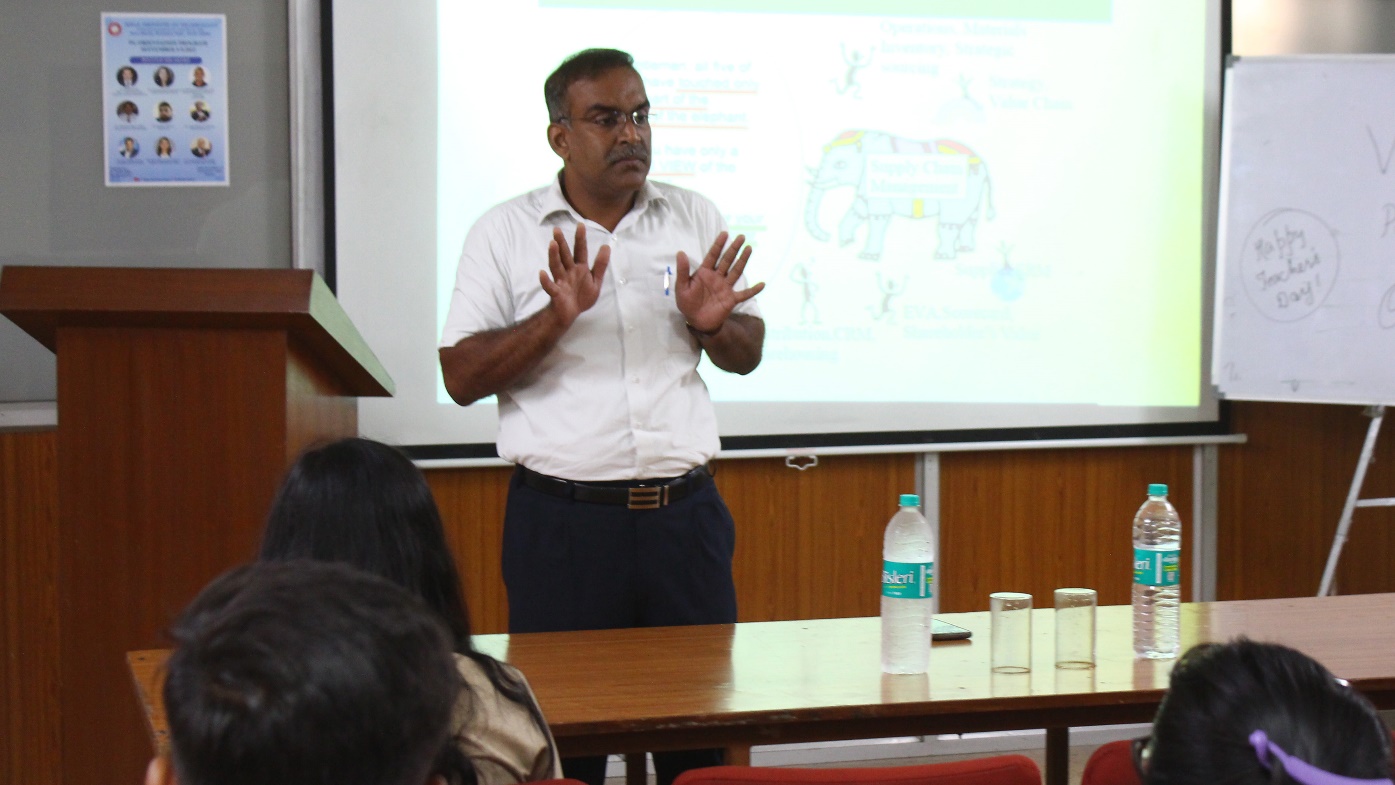 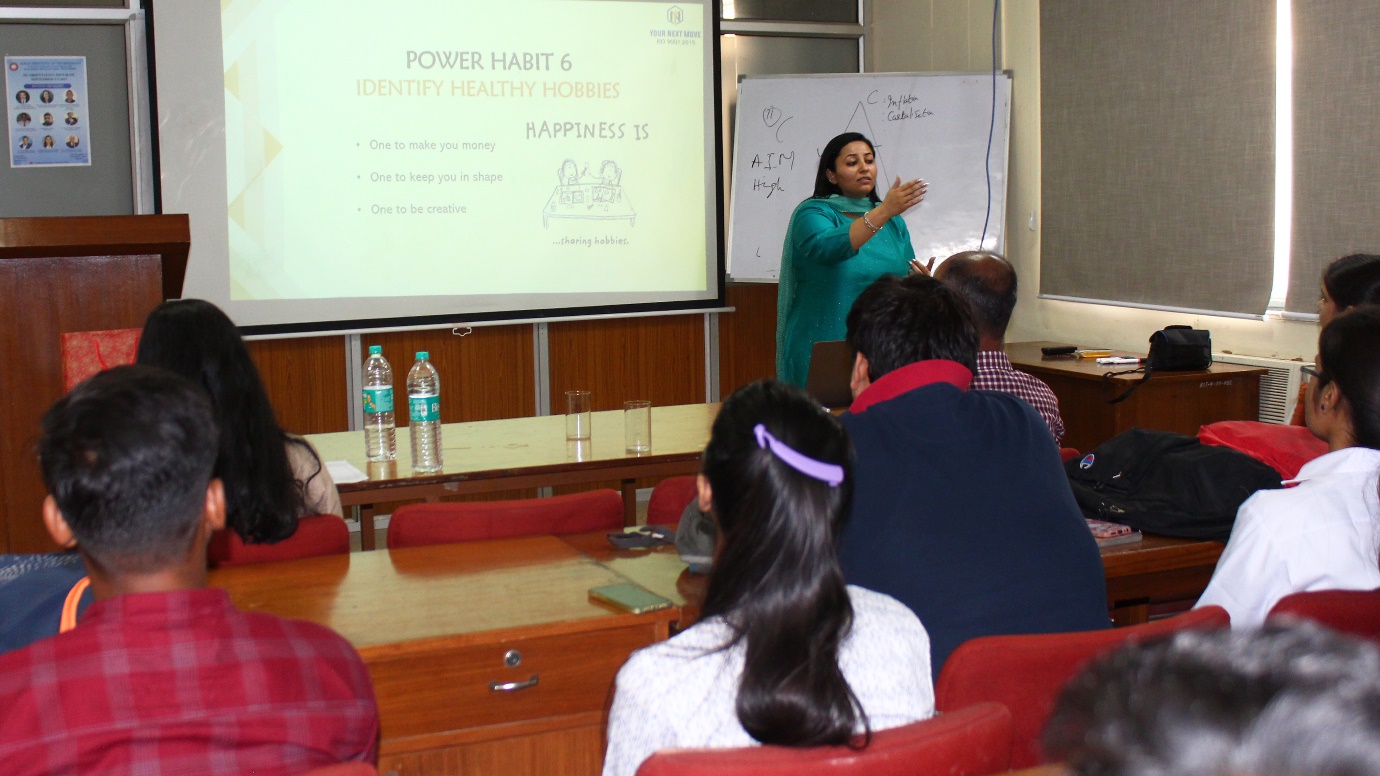 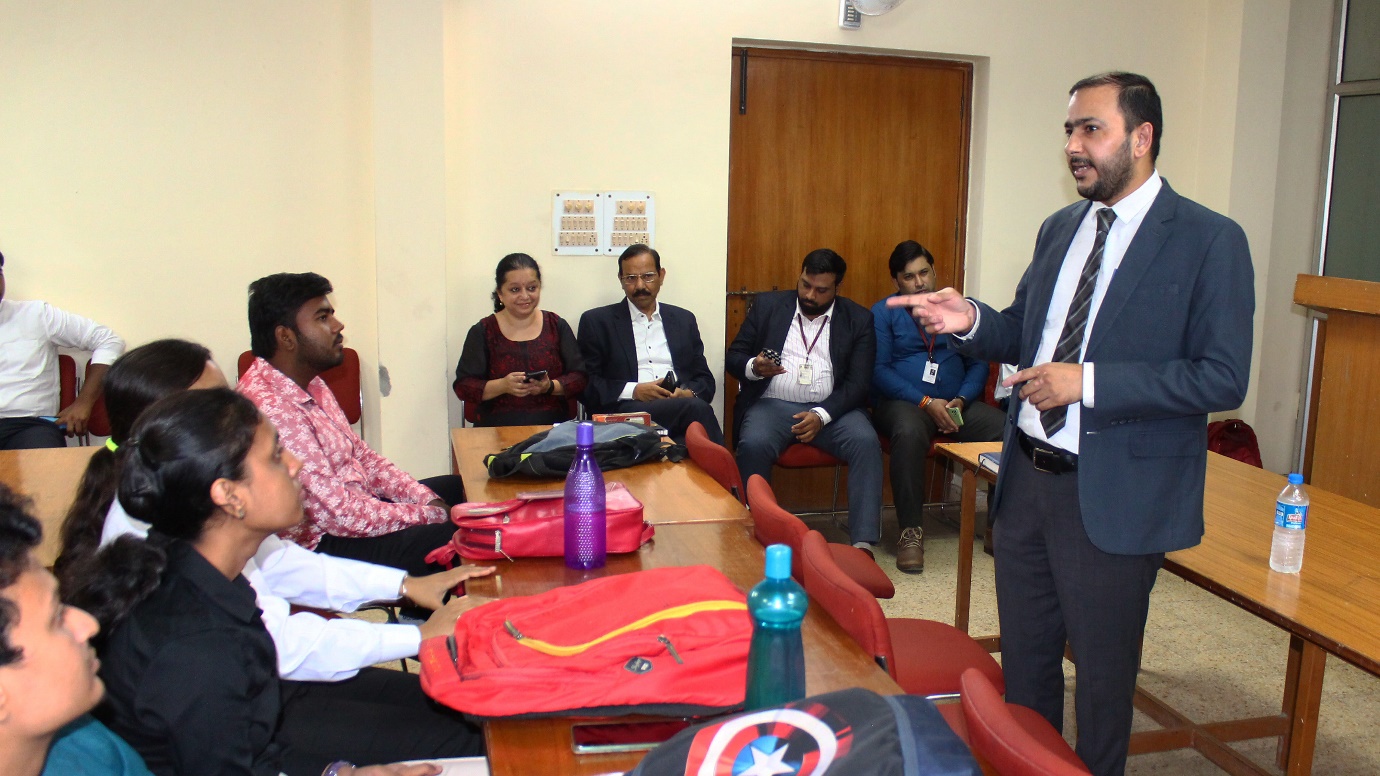 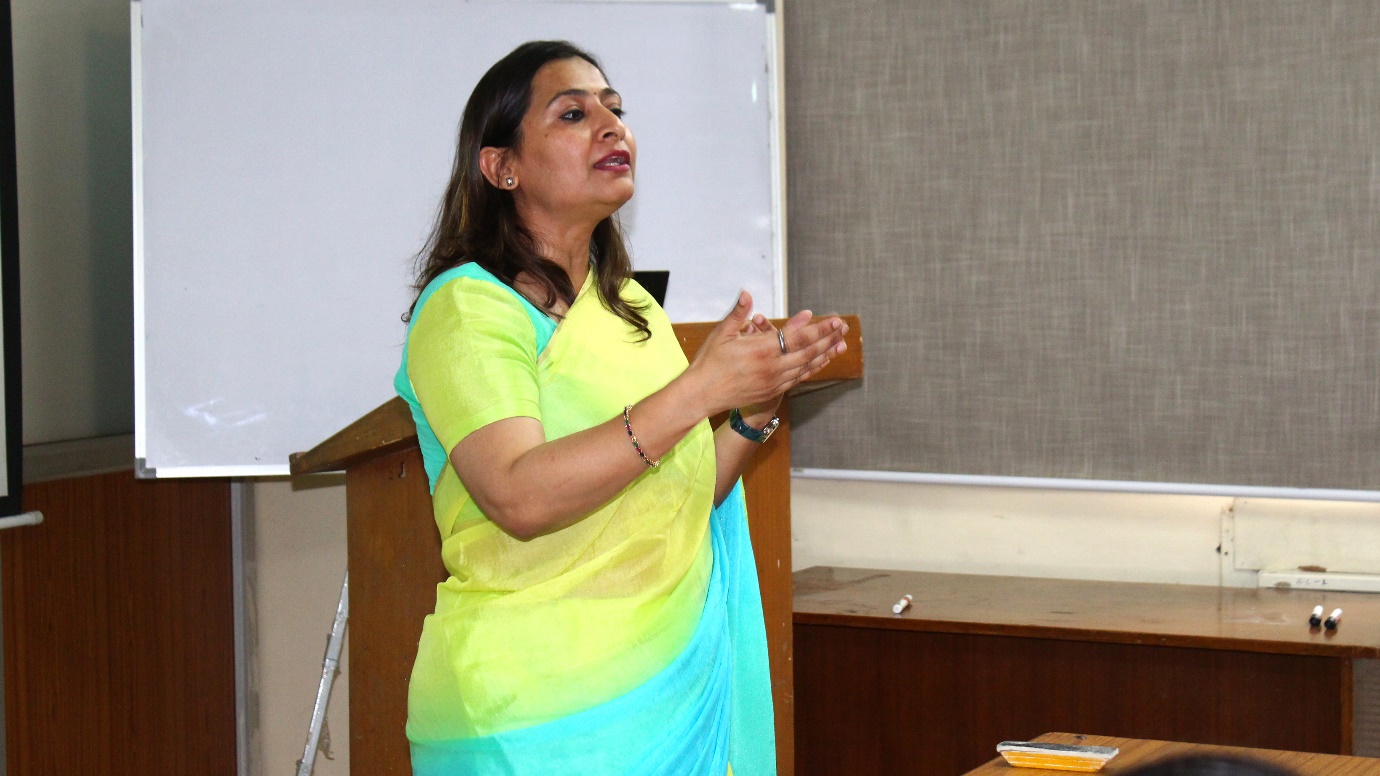 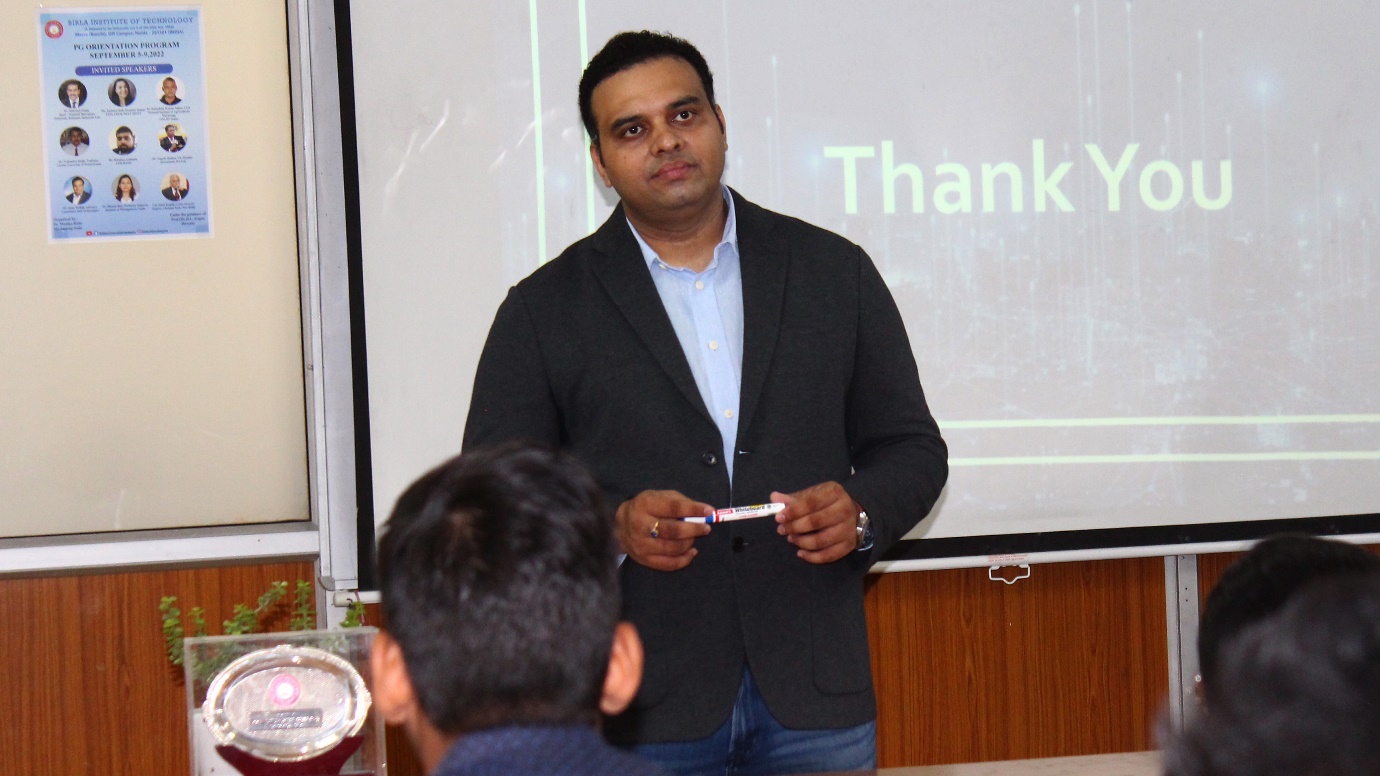 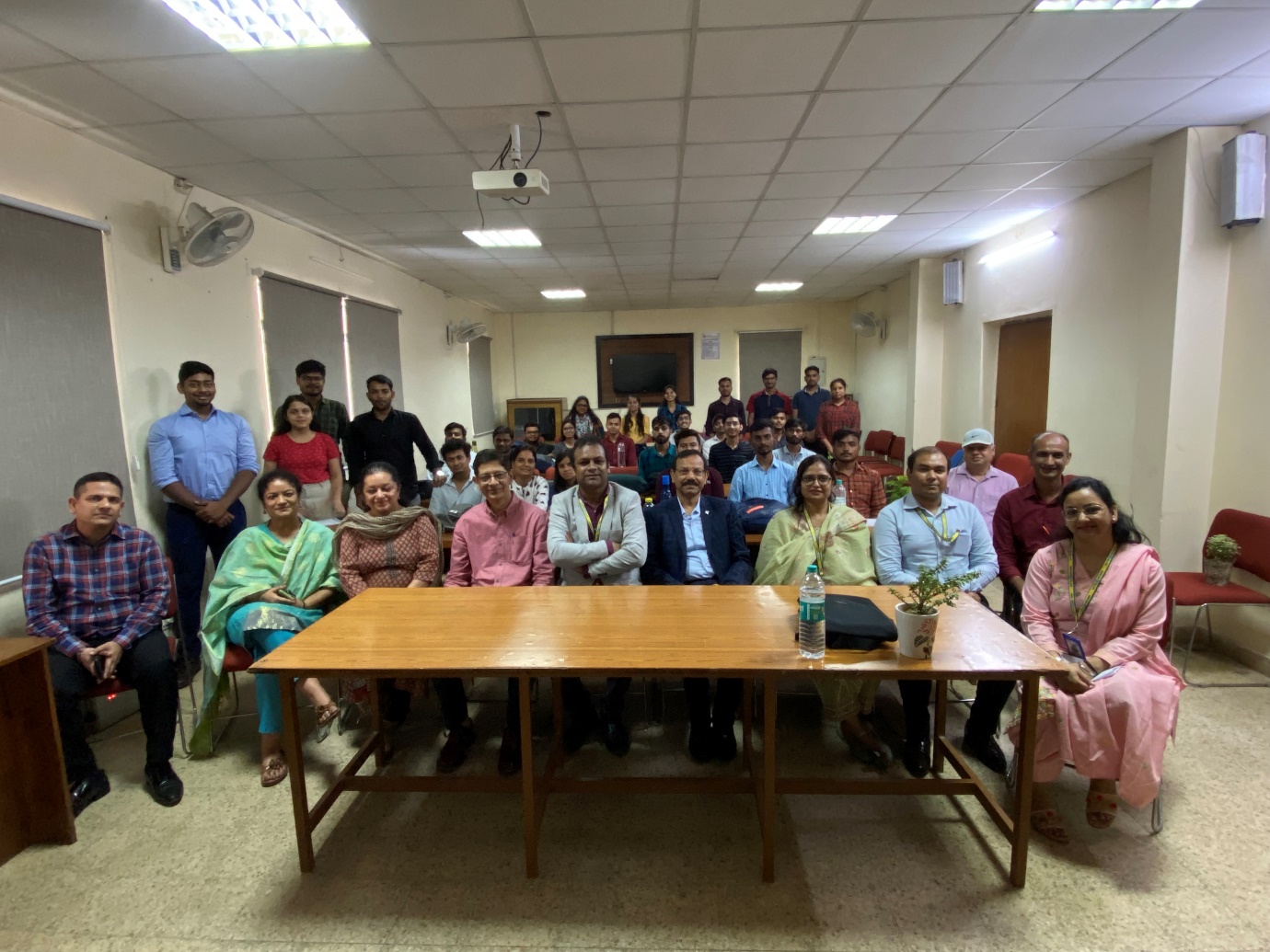 